List of textsOrganized by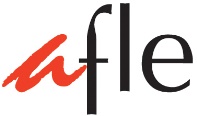 7th Hong KongFrench Speech CompetitionSolo Poetry Speaking (Non-Francophone)Solo Poetry Speaking (Non-Francophone)Solo Poetry Speaking (Non-Francophone)P.3J’ai trempé mon doigt de René de ObaldiaText A : Animaux gonflables de Claude HallerText B : La neige de Pernette ChaponnièreP.4L’arc-en-ciel de Robert BesseText A : Le dragon à cinq pattes de Pascale EstellonText B : Le chat et le soleil de Maurice CarêmeP.5Les bonbons de Roland TOPORText A: Ce qui est comique de Maurice CarêmeText B : Le paresseux d’Antoine AntonucciP.6Sept couleurs magiques de Mymi DoineText A : La ronde autour du monde de Paul FortText B : Les larmes du crocodile de Jacques CharpentreauS.1Avez-vous vu ? de Maurice CarêmeText A : Qu’est-ce qui fait le tour de la terre? de Jacques Charpentreau Text B : Le papillon de Marc AlynS.2La pendule de Pierre GamarraText A : Ce matin de Monique MüllerText B : Pour faire un poème dadaïste de Tristan TzaraS.3Apothéose du point d’Andrée CHEDIDText A : Debout de Maurice CarêmeText B : Quand vous serez bien vieille... de Pierre de RonsardS.4Automne de Jean DesmeuzesText A : Le silence est d'or de Maurice CarêmeText B : Le moqueur moqué de Pierre GamarraS.5L'Albatros de Charles BaudelaireOde à Cassandre de Pierre de RonsardSolo Poetry Speaking (Francophone)Solo Poetry Speaking (Francophone)Boys and GirlsP.3-P.4La Grenouille de Pierre CoranP.5-P.6L'éléphantastique de Michel-François Lavaur  S.1-S.2Il était une feuille de Robert Desnos